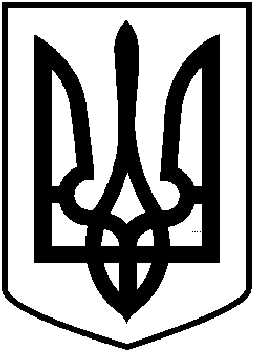 УКРАЇНАЧОРТКІВСЬКА  МІСЬКА  РАДА___________________ СЕСІЯ СЬОМОГО СКЛИКАННЯРІШЕННЯ    (проект)від         2019 року                                                                                       № м. ЧортківПро внесення змін до рішення міської ради №1425 від 21 березня 2019 року «Про затвердження Порядку про пайову участь замовників будівництва у створенні  і розвитку інженерно-транспортної та соціальної інфраструктури міста Чорткова» З метою впорядкування відносин виконавчого комітету Чортківської міської ради, фінансового управління та замовників будівництва пов’язаних з укладанням договорів про пайову участь замовників будівництва у створенні і розвитку інженерно-транспортної та соціальної інфраструктури міста, відповідно до ст. 40 Закону України «Про регулювання містобудівної діяльності», керуючись ст. 26 Закону України «Про місцеве самоврядування в Україні», Чортківська міська рада ВИРІШИЛА: 1. Внести зміни в «Порядок про пайову участь замовників будівництва у створенні і розвитку інженерно-транспортної та соціальної інфраструктури міста Чорткова» затвердженого рішенням міської ради №1425 від 21 березня 2019 року  та викласти в новій редакції. (Додається) 2. Копію рішення направити у відділ містобудування, архітектури та капітального будівництва міської ради, відділ економічного розвитку, інвестицій та комунальної власності міської ради, фінансове управління міської ради.3. Контроль за виконанням рішення покласти на постійну депутатську комісію з питань містобудування, земельних відносин, екології та сталого розвитку Чортківської міської ради та заступника міського голови з питань діяльності виконавчих органів міської ради Тимофія Р.М. Міський голова					              	 Володимир ШМАТЬКОМіщій С.В.Аксенчук І.Б.Тимофій Р.М.Черниш С.С.Глущук У.І.Ніяскіна-Коробій А.С.Дзиндра Я.П.